Language for Academic DiscussionsSymbol for Conversation SkillWays to Spark DiscussionWays to Respond to DiscussionELABORATE & CLARIFYCan you elaborate on …?What do you mean by …?Can you tell me more about …?What makes you think that …?Can you clarify the part about …?Can you be more specific?How so?I’d like to hear more about …How does that connect to …?I wonder if …I’m a little confused about …I think it means that …In other words …I believe that …Another way to think about it is …It is important because …A connection is …It’s similar to when …It’s similar to _____ because …It’s a lot like …Visualize …To put it simply …SUPPORT IDEAS with EXAMPLES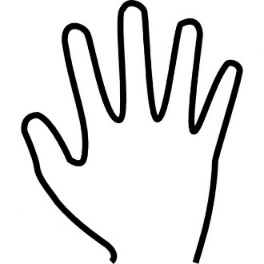 Can you give an example from the text?Can you show me where it says that?What are examples from other texts?What is a real-world example?What is an example from your life?What is the evidence for that?Like what?What does that look like?Why is that a good example?Why do you say that?What would illustrate that?For example …In the text, it says that …One case showed that …An example from my life is …For instance …According to …An illustration of this could be …_____ stated that …In this situation …To demonstrate …In fact …BUILD ON or CHALLENGE an IDEA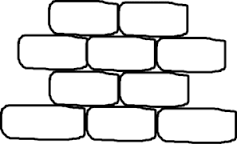 What do you think about the idea that …?Can you add to that idea?Do you agree?What are other ideas?How does that idea connect to the idea that …?I’m not sure if this is relevant, but …How can we bring this back to the question of …?What are the pros?  What are the cons?What haven’t we thought about?I would add that …Expanding on that point, I think …I want to follow up on your idea …Then again, I think that …Another way to look at this is …Yet, I wonder also if …If _____ ,then _____ .Your idea makes me wonder if …I agree (or disagree), and here’s why …PARAPHRASEI’m not sure that was clear …How can we relate what was said to the topic?What do we know so far?What is your take on what I said?Does this makes sense?What are you hearing?Is there another way to say this?How would _____ say this?What are the key words?What is a new way of looking at …?So, you’re saying that …Let me see if I understand you …Am I hearing you say that …?In a nutshell,  you are saying that …In other words …What I am hearing is …Essentially, you think that …It sounds like you’re saying that …I think you mean that …It makes sense that …SYNTHESIZE CONVERSATION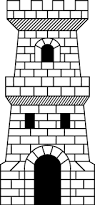 What have we discussed so far?How should we synthesize what we have talked about?How can we bring this all together?What can we agree upon?What main points can we share?What was our original question?What key idea(s) can we take away?What are our next steps in the process?What can we learn from …?What can we now do that we couldn’t before?We can say that …The main point/theme could be …As a result of this discussion,  …We can now … The evidence suggests that …The gist of this conversation is…If we could sum up this discussion in one word it would be …Three main takeaways are … Now, I wonder if …Now that we know ___, we can …